РЕГИОНАЛЬНАЯ ЭНЕРГЕТИЧЕСКАЯ КОМИССИЯ КЕМЕРОВСКОЙ ОБЛАСТИПОСТАНОВЛЕНИЕот 8 декабря 2015 г. N 782ОБ УСТАНОВЛЕНИИ ТАРИФОВ НА СОЦИАЛЬНЫЕ УСЛУГИ НА ОСНОВАНИИПОДУШЕВЫХ НОРМАТИВОВ ФИНАНСИРОВАНИЯ СОЦИАЛЬНЫХ УСЛУГ,ПРЕДОСТАВЛЯЕМЫЕ ПОСТАВЩИКАМИ СОЦИАЛЬНЫХ УСЛУГ В СТАЦИОНАРНОЙФОРМЕ СОЦИАЛЬНОГО ОБСЛУЖИВАНИЯ В КЕМЕРОВСКОЙ ОБЛАСТИРуководствуясь Федеральным законом от 28.12.2013 N 442-ФЗ "Об основах социального обслуживания граждан в Российской Федерации", постановлением Правительства Российской Федерации от 07.03.95 N 239 "О мерах по упорядочению государственного регулирования цен (тарифов)", постановлениями Коллегии Администрации Кемеровской области от 06.09.2013 N 371 "Об утверждении Положения о региональной энергетической комиссии Кемеровской области", от 22.12.2014 N 517 "Об утверждении Порядка предоставления социальных услуг в стационарной форме социального обслуживания", региональная энергетическая комиссия Кемеровской области постановляет:1. Установить тарифы на социальные услуги на основании подушевых нормативов финансирования социальных услуг, предоставляемые поставщиками социальных услуг в стационарной форме социального обслуживания в Кемеровской области согласно приложению к постановлению.2. Опубликовать настоящее постановление на сайте "Электронный бюллетень региональной энергетической комиссии Кемеровской области".3. Настоящее постановление вступает в силу с 19.12.2015, но не ранее дня официального опубликования.Председатель региональнойэнергетической комиссииКемеровской областиВ.Г.СМОЛЕГОПриложениек постановлению РЭККемеровской областиот 8 декабря 2015 г. N 782ТАРИФЫНА СОЦИАЛЬНЫЕ УСЛУГИ НА ОСНОВАНИИ ПОДУШЕВЫХ НОРМАТИВОВФИНАНСИРОВАНИЯ СОЦИАЛЬНЫХ УСЛУГ, ПРЕДОСТАВЛЯЕМЫЕПОСТАВЩИКАМИ СОЦИАЛЬНЫХ УСЛУГ В СТАЦИОНАРНОЙ ФОРМЕСОЦИАЛЬНОГО ОБСЛУЖИВАНИЯ В КЕМЕРОВСКОЙ ОБЛАСТИ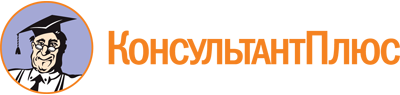 Постановление РЭК Кемеровской области от 08.12.2015 N 782
(ред. от 12.02.2019)
"Об установлении тарифов на социальные услуги на основании подушевых нормативов финансирования социальных услуг, предоставляемые поставщиками социальных услуг в стационарной форме социального обслуживания в Кемеровской области"Документ предоставлен КонсультантПлюс

www.consultant.ru

Дата сохранения: 15.12.2020
 Список изменяющих документов(в ред. постановления РЭК Кемеровской областиот 12.02.2019 N 42)Список изменяющих документов(в ред. постановления РЭК Кемеровской областиот 12.02.2019 N 42)N п/пВиды социальных услугЕд. изм.Типы учрежденийТипы учрежденийТипы учрежденийN п/пВиды социальных услугЕд. изм.Дом-интернат для престарелых и инвалидов, дом милосердия, специальный дом-интернат для престарелых и инвалидовПсихоневрологический интернатДетский дом-интернат для умственно отсталых детей1234561. Социально-бытовые услуги1. Социально-бытовые услуги1. Социально-бытовые услуги1. Социально-бытовые услуги1. Социально-бытовые услуги1. Социально-бытовые услуги1.1.Предоставление площади жилых помещений согласно утвержденным нормативамруб./1 услуга77,4789,33108,121.2.Обеспечение питанием согласно утвержденным нормамруб./1 услуга199,97220,03231,671.3.Обеспечение мягким инвентарем (одеждой, обувью, нательным бельем и постельными принадлежностями) согласно утвержденным нормативамруб./1 услуга66,6978,6188,511.4.Предоставление в пользование мебели согласно утвержденным нормативамруб./1 услуга10,6911,9314,33(в ред. постановления РЭК Кемеровской области от 12.02.2019 N 42)(в ред. постановления РЭК Кемеровской области от 12.02.2019 N 42)(в ред. постановления РЭК Кемеровской области от 12.02.2019 N 42)(в ред. постановления РЭК Кемеровской области от 12.02.2019 N 42)(в ред. постановления РЭК Кемеровской области от 12.02.2019 N 42)(в ред. постановления РЭК Кемеровской области от 12.02.2019 N 42)1.5.Уборка жилых помещенийруб./1 услуга38,6845,73112,471.6.Организация досуга и отдыха, в том числе обеспечение книгами, журналами, газетами, настольными играми, за счет средств совершеннолетних получателей социальных услугруб./1 услуга3,093,4нет1.7.Предоставление санитарно-гигиенических услуг лицам, не способным по состоянию здоровья самостоятельно осуществлять за собой уходруб./1 услуга36,0741,92108,441.8.Помощь в приеме пищи (кормление)руб./1 услуга34,4640,15104,56(в ред. постановления РЭК Кемеровской области от 12.02.2019 N 42)(в ред. постановления РЭК Кемеровской области от 12.02.2019 N 42)(в ред. постановления РЭК Кемеровской области от 12.02.2019 N 42)(в ред. постановления РЭК Кемеровской области от 12.02.2019 N 42)(в ред. постановления РЭК Кемеровской области от 12.02.2019 N 42)(в ред. постановления РЭК Кемеровской области от 12.02.2019 N 42)1.9.Отправка за счет средств совершеннолетних получателей социальных услуг почтовой корреспонденциируб./1 услуга9,8814,14нет1.10.Организация предоставления транспорта за счет средств совершеннолетних получателей социальных услуг и при необходимости сопровождение совершеннолетних получателей социальных услугруб./1 услуга25,3233,44нет1.11.Содействие в организации ритуальных услуг (при отсутствии у умерших граждан родственников или при невозможности или нежелании ими осуществлять погребение)руб./1 услуга303,82401,28584,382. Социально-медицинские услуги2. Социально-медицинские услуги2. Социально-медицинские услуги2. Социально-медицинские услуги2. Социально-медицинские услуги2. Социально-медицинские услуги2.1.Выполнение процедур, связанных с сохранением здоровья получателей социальных услуг (измерение артериального давления и температуры тела, контроль за приемом лекарств)руб./1 услуга40,3437,3928,72.2.Проведение оздоровительных мероприятийруб./1 услуга32,3529,9122,672.3.Систематическое наблюдение за получателями социальных услуг в целях выявления отклонений в состоянии их здоровьяруб./1 услуга25,8823,9318,132.4.Консультирование по социально-медицинским вопросам (поддержания и сохранения здоровья получателей социальных услуг, проведения оздоровительных мероприятий, наблюдения за получателями социальных услуг в целях выявления отклонений в состоянии их здоровья)руб./1 услуга32,3529,9122,672.5.Проведение занятий, обучающих здоровому образу жизнируб./1 услуга32,3529,9122,672.6.Проведение занятий по адаптивной физической культуреруб./1 услуга32,3529,9122,67(в ред. постановления РЭК Кемеровской области от 12.02.2019 N 42)(в ред. постановления РЭК Кемеровской области от 12.02.2019 N 42)(в ред. постановления РЭК Кемеровской области от 12.02.2019 N 42)(в ред. постановления РЭК Кемеровской области от 12.02.2019 N 42)(в ред. постановления РЭК Кемеровской области от 12.02.2019 N 42)(в ред. постановления РЭК Кемеровской области от 12.02.2019 N 42)3. Социально-психологические услуги3. Социально-психологические услуги3. Социально-психологические услуги3. Социально-психологические услуги3. Социально-психологические услуги3. Социально-психологические услуги3.1.Социально-психологическое консультирование, психологическая диагностика и обследование личностируб./1 услуга7,143,598,073.2.Оказание психологической помощируб./1 услуга7,143,598,073.3.Проведение групповых и индивидуальных занятийруб./1 услуга7,143,598,074. Социально-педагогические услуги4. Социально-педагогические услуги4. Социально-педагогические услуги4. Социально-педагогические услуги4. Социально-педагогические услуги4. Социально-педагогические услуги4.1.Социально-педагогическая коррекция в детских домах-интернатах для умственно отсталых детей, включая диагностику и консультированиеруб./1 услуганетнет73,554.2.Формирование позитивных интересовруб./1 услуга26,7334,0649,034.3.Организация досуга (праздники, экскурсии и другие культурные мероприятия) за счет средств совершеннолетних получателей социальных услугруб./1 услуга26,7334,06нет5. Социально-трудовые услуги5. Социально-трудовые услуги5. Социально-трудовые услуги5. Социально-трудовые услуги5. Социально-трудовые услуги5. Социально-трудовые услуги5.1.Организация помощи в получении образования и (или) профессии инвалидами, детьми-инвалидами в соответствии с их способностямируб./1 услуга12,3323,6723,165.2.Организация проведения мероприятий по использованию трудовых возможностей и обучению доступным профессиональным навыкамруб./1 услуга12,3323,6723,166. Социально-правовые услуги6. Социально-правовые услуги6. Социально-правовые услуги6. Социально-правовые услуги6. Социально-правовые услуги6. Социально-правовые услуги6.1.Представительство в суде интересов недееспособных гражданруб./1 услуга12,3323,6723,166.2.Оказание помощи в оформлении и восстановлении утраченных документов получателей социальных услугруб./1 услуга12,3323,6723,166.3.Консультирование по вопросам предоставления мер социальной поддержкируб./1 услуга12,3323,6723,167. Услуги в целях повышения коммуникативного потенциала получателей социальных услуг, имеющих ограничения жизнедеятельности, в том числе детей-инвалидов7. Услуги в целях повышения коммуникативного потенциала получателей социальных услуг, имеющих ограничения жизнедеятельности, в том числе детей-инвалидов7. Услуги в целях повышения коммуникативного потенциала получателей социальных услуг, имеющих ограничения жизнедеятельности, в том числе детей-инвалидов7. Услуги в целях повышения коммуникативного потенциала получателей социальных услуг, имеющих ограничения жизнедеятельности, в том числе детей-инвалидов7. Услуги в целях повышения коммуникативного потенциала получателей социальных услуг, имеющих ограничения жизнедеятельности, в том числе детей-инвалидов7. Услуги в целях повышения коммуникативного потенциала получателей социальных услуг, имеющих ограничения жизнедеятельности, в том числе детей-инвалидов7.1.Обучение инвалидов, детей-инвалидов пользованию средствами ухода и техническими средствами реабилитациируб./1 услуга12,3323,6723,167.2.Содействие в проведении социально-реабилитационных мероприятий в сфере социального обслуживанияруб./1 услуга18,535,534,747.3.Обучение навыкам поведения в быту и общественных местахруб./1 услуга12,3323,6723,167.4.Оказание помощи в обучении навыкам пользования компьютеромруб./1 услуга18,535,534,74